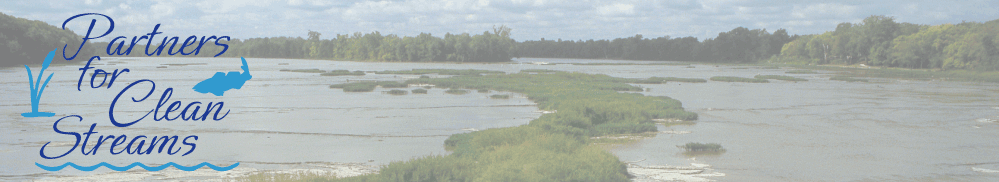 Come join the AWWA & OWEA YP groups to participate in the 25th Anniversary of Clean Your Streams!When: September 25, 2021 at 7:45 amLocation: University of Toledo Law School Patio1825 West Rocket DriveToledo, Ohio 43604Parking is available in Lot 12 with a volunteer picnic to follow. Bring a reusable water bottle! Free OWEA T-shirt for all registered attendees. Sign up today at: www.ohiowea.org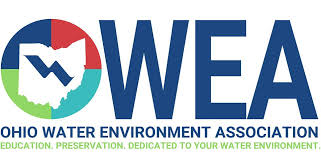 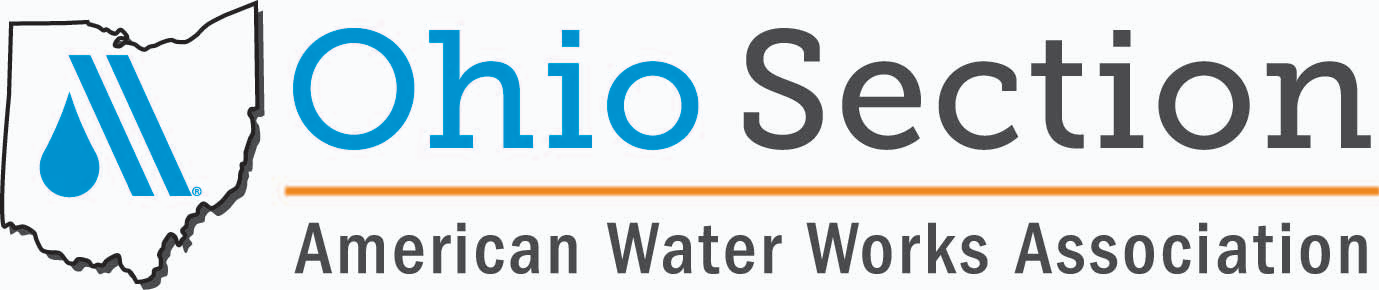 